										           					     ANEXO I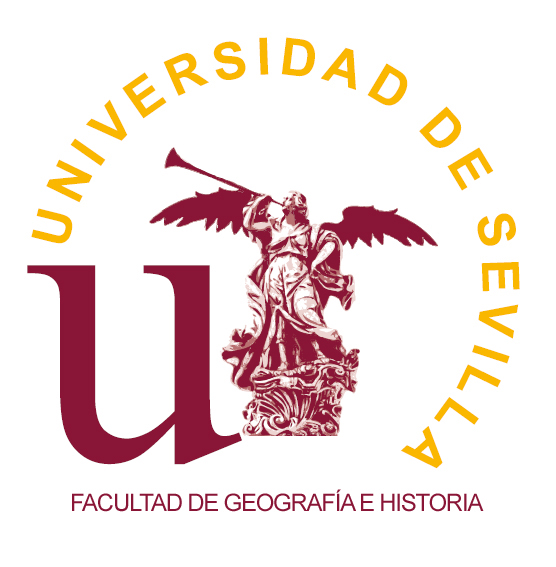  DOCUMENTO DE DEPÓSITO DE TRABAJO FIN DE MÁSTER MÁSTER UNIVERSITARIO EN:      CURSO ACADÉMICO:      CONVOCATORIA:      Apellidos y nombre del alumno/a:     DNI:     Teléfono de contacto:     Correo electrónico:     Título del TFM:     Tutor/es:1.     2.     Vº Bº Tutor/es						_______________________________________       __________________________________Fdo. (tutor/es)						Fdo. (alumno/a)				En Sevilla, a       de       de 20     [NOTA: Se ruega completar a ordenador o con letra muy clara, especialmente los datos de contacto] REGISTRO DE ENTRADA